
Angela Schatz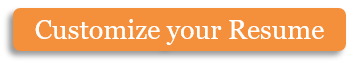 Seeking an opportunity that allows me to grow professionally, while being able to utilize my extensive knowledge of food, nutrition, health, and cooking.Copyright information - Please read© This Free Resume Template is the copyright of Hloom.com. You can download and modify this template for your own personal use to create a resume for yourself, or for someone else. You can (and should!) remove this copyright notice (click here to see how) before sending your resume to potential employers.You may not distribute or resell this template, or its derivatives, and you may not make it available on other websites without our prior permission. All sharing of this template must be done using a link to http://www.hloom.com/resumes/. For any questions relating to the use of this template please email us - info@hloom.comKey Skills And KnowledgeKey Skills And KnowledgeContact DetailsEducationRelevant skillsPersonal skillsScholars High School, Jacksonville Beach Food and NutrientsHealth and Physical EducationMathematicsStatisticsSocial studiesEffective time managementUnderstands the names and numbers on houses and businesses for accurate food deliveryAbility to understand maps to quickly find the target locationAbility to read labels, tags and lists on food boxes for accurate deliveryKnowledge of routes and ability to select the best suitable route to provide food to multiple customers those fall in the same area.Ability to work according to the given scheduleAbility to work in a busy environmentRemain calm in worst situationsMeeting deadlinesAbility to read rate lists for delivering food to various localitiesCourteous and polite behavior with customersAbility to interact briefly and effectively with customer in a pleasant mannerAbility to handle cash registersPreparing InvoicesExcellent communication skillsFriendly and enthusiastic Strong organizational skillsAddress:3702 Brannon Avenue, Jacksonville Beach, FL 32250Phone:326-564-4598Email:angelaschatz@example.comHobbies:Travelling, outdoor games, cooking, experimenting with new recipes